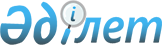 О районном бюджете на 2016-2018 годы
					
			Утративший силу
			
			
		
					Решение Таскалинского районного маслихата Западно-Казахстанской области от 24 декабря 2015 года № 36-2. Зарегистрировано Департаментом юстиции Западно-Казахстанской области 14 января 2016 года № 4229. Утратило силу решением Таскалинского районного маслихата Западно-Казахстанской области от 27 января 2017 года № 10-6      Сноска. Утратило силу решением Таскалинского районного маслихата Западно-Казахстанской области от 27.01.2017 № 10-6 (вводится в действие со дня первого официального опубликования).

      Примечание РЦПИ.

      В тексте документа сохранена пунктуация и орфография оригинала.

      В соответствии с Бюджетным кодексом Республики Казахстан от 4 декабря 2008 года, Законом Республики Казахстан от 23 января 2001 года "О местном государственном управлении и самоуправлении в Республике Казахстан" Таскалинский районный маслихат РЕШИЛ:

      1. Утвердить районный бюджет на 2016-2018 годы согласно приложениям 1, 2 и 3 соответственно, в том числе на 2016 год в следующих объемах:

      1) доходы – 3 003 489 тысяч тенге:

      налоговые поступления – 411 328 тысяч тенге;

      неналоговые поступления – 2 536 тысяч тенге;

      поступления от продажи основного капитала – 600 тысяч тенге;

      поступления трансфертов – 2 589 025 тысяч тенге;

      2) затраты – 3 114 282 тысячи тенге;

      3) чистое бюджетное кредитование – 24 581 тысяча тенге:

      бюджетные кредиты – 48 332 тысячи тенге;

      погашение бюджетных кредитов – 23 751 тысяча тенге;

      4) сальдо по операциям с финансовыми активами – 0 тысяч тенге:

      приобретение финансовых активов – 0 тысяч тенге;

      поступления от продажи финансовых активов государства – 0 тысяч тенге;

      5) дефицит (профицит) бюджета – -135 374 тысячи тенге;

      6) финансирование дефицита (использование профицита) бюджета – 135 374 тысячи тенге:

      поступление займов – 47 722 тысячи тенге;

      погашение займов – -23 751 тысяча тенге;

      используемые остатки бюджетных средств – 111 403 тысячи тенге.

      Сноска. Пункт 1 - в редакции решения Таскалинского районного маслихата Западно-Казахстанской области от 05.12.2016 № 8-1 (вводится в действие с 01.01.2016).

      2. Поступления в районный бюджет на 2016 год формируются в соответствии с Бюджетным кодексом Республики Казахстан и решением Западно-Казахстанского областного маслихата от 14 декабря 2015 года № 29-2 "Об областном бюджете на 2016-2018 годы" и согласно пункту 4 настоящего решения.

      3. Принять к сведению и руководству статью 11 Закона Республики Казахстан "О республиканском бюджете на 2016-2018 годы".

      4. Установить на 2016 год норматив распределения доходов, для обеспечения сбалансированности районного бюджета, по следующим подклассам доходов:

      1) индивидуальный подоходный налог зачисляется в районный бюджет в размере 100%;

      2) социальный налог зачисляется в районный бюджет в размере 100%.

      5. Деньги от реализации товаров и услуг, предоставляемых государственными учреждениями, подведомственных местным исполнительным органам, используются ими в порядке, определяемом Бюджетным кодексом Республики Казахстан и Правительством Республики Казахстан.

      6. Учесть в районном бюджете на 2016 год следующие поступления с вышестоящих бюджетов:

      1) целевые трансферты и бюджетные кредиты – 1 074 506 тысяч тенге, в том числе на:

      реализацию государственного образовательного заказа в дошкольных организациях образования – 9 055 тысяч тенге;

      содержание подразделений местных исполнительных органов агропромышленного комплекса – 5 218 тысяч тенге;

      установку дорожных знаков и указателей в местах расположения организаций, ориентированных на обслуживание инвалидов – 200 тысяч тенге;

      увеличение норм обеспечения инвалидов обязательными гигиеническими средствами – 4 579 тысяч тенге;

      переход на новую модель системы оплаты труда гражданских служащих, финансируемых из местных бюджетов, а также выплату им ежемесячной надбавки за особые условия труда к должностным окладам – 513 079 тысяч тенге;

      повышение уровня оплаты труда административных государственных служащих – 41 000 тысяча тенге;

      обследование психического здоровья детей и подростков и оказание психолого-медико-педагогической консультативной помощи населения – 9 255 тысяч тенге;

      содержание ребенка (детей), переданного патронатным воспитателям – 6 363 тысячи тенге;

      установку систем видеонаблюдения в организациях образования района – 4 400 тысяч тенге;

      приобретение компьютеров для общеобразовательных школ – 18 816 тысяч тенге;

      содержание детской юношеской спортивной школы района – 31 883 тысячи тенге;

      текущий ремонт и содержание автомобильных дорог районного значения – 18 988 тысячи тенге;

      бюджетные кредиты на реализацию мер социальной поддержки специалистов – 49 334 тысячи тенге.

      для обеспечения стабилизации экономики – 42 675 тысяч тенге;

      капитальный и средний ремонт автомобильных дорог районного значения и улиц населенных пунктов – 191 277 тысяч тенге;

      капитальный ремонт Чижинской средней общеобразовательной школы-детсада села Чижа-2 Таскалинского района Западно-Казахстанской области – 36 321 тысяч тенге;

      оплату услуг по использованию комплекса виртуального обучения по программе подготовки к единому национальному тестированию "iTest", "BilimLand", "iMektep" – 1 330 тысяч тенге;

      реализацию проекта превенции суицида среди несовершеннолетних – 503 тысячи тенге;

      внедрения полиязычия в школах Таскалинского района – 3 434 тысячи тенге;

      внедрения в учебный процесс общеобразовательных школ элективного курса "Робототехника" – 17 437 тысяч тенге;

      возмещение 50% владельцам больных животных – 65 126 тысяч тенге;

      определение мест неустановленных сибиреязвенных захоронений и проведение лабораторных исследований – 3 791 тысяча тенге;

      приобретение и доставка учебников – 442 тысячи тенге.

      2) субвенции – 1 563 853 тысячи тенге.

      Сноска. Пункт 6 с изменениями, внесенными решениями Таскалинского районного маслихата Западно-Казахстанской области от 15.04.2016 № 2-1 (вводится в действие с 01.01.2016); от 18.05.2016 № 3-3 (вводится в действие с 01.01.2016); от 05.08.2016 № 5-1 (вводится в действие с 01.01.2016); от 04.10.2016 № 7-1 (вводится в действие с 01.01.2016); от 05.12.2016 № 8-1 (вводится в действие с 01.01.2016).

      7. Утвердить резерв местного исполнительного органа района на 2016 год в размере 6 022 тысячи тенге.

      8. Установить гражданским служащим здравоохранения, социального обеспечения, образования, культуры, спорта и ветеринарии, работающим в сельской местности, согласно перечню должностей специалистов определенных в соответствии с трудовым законодательством Республики Казахстан повышение на двадцать пять процентов должностных окладов по сравнению со ставками гражданских служащих, занимающимися этими видами деятельности в городских условиях, с 1 января 2016 года.

      9. Утвердить перечень местных бюджетных программ, не подлежащих секвестрированию в процессе исполнения районного бюджета на 2016 год, согласно приложению 4.

      9-1. Утвердить распределение трансфертов органам местного самоуправления на 2016 год, согласно приложению 5.

      Сноска. Решение дополнено пунктом 9-1 в соответствии с решением Таскалинского районного маслихата Западно-Казахстанской области от 15.04.2016 № 2-1 (вводится в действие с 01.01.2016).

      10. Руководителю аппарата Таскалинского районного маслихата (Ержигитова Т.) обеспечить государственную регистрацию данного решения в органах юстиции, его официальное опубликование в информационно-правовой системе "Әділет" и в средствах массовой информации.

      11. Настоящее решение вводится в действие с 1 января 2016 года.

 Районный бюджет на 2016 год      Сноска. Приложение 1 - в редакции решения Таскалинского районного маслихата Западно-Казахстанской области от 05.12.2016 № 8-1 (вводится в действие с 01.01.2016).

            (тысяч тенге)

 Районный бюджет на 2017 год            (тысяч тенге)

 Районный бюджет на 2018 год            (тысяч тенге)

 Перечень бюджетных программ не подлежащих секвестрированию 
в процессе исполнения районного бюджета на 2016 год Распределение трансфертов органам местного самоуправления на 2016 год      Сноска. Решение дополнено приложением 5 в соответствии с решением Таскалинского районного маслихата Западно-Казахстанской области от 15.04.2016 № 2-1 (вводится в действие с 01.01.2016).

            (тысяч тенге)


					© 2012. РГП на ПХВ «Институт законодательства и правовой информации Республики Казахстан» Министерства юстиции Республики Казахстан
				
      Председатель сессии

Шинбаев Н.

      Секретарь районного маслихата

Рахимов С.
Приложение 1 
к решению районного маслихата 
от 24 декабря 2015 года № 36-2Категория

Категория

Категория

Категория

Категория

Сумма

Класс

Класс

Класс

Класс

Сумма

Подкласс

Подкласс

Подкласс

Сумма

Специфика

Специфика

Сумма

Наименование

Сумма

1

2

3

4

5

6

1) Доходы

3 003 489

1

Налоговые поступления

411 328

01

Подоходный налог

115 866

2

Индивидуальный подоходный налог

115 866

03

Социальный налог

100 923

1

Социальный налог

100 923

04

Налоги на собственность

187 818

1

Налоги на имущество

169 919

3

Земельный налог

1 005

4

Налог на транспортные средства

14 611

5

Единый земельный налог

2 283

05

Внутренние налоги на товары работы и услуги

4 901

2

Акцизы

1 319

3

Поступление за использование природных и других ресурсов

523

4

Сборы за ведение предпринимательской и профессиональной деятельности

3 059

08

Обязательные платежи, взимаемые за совершение юридически значимых действий и (или) выдачу документов уполномоченными на то государственными органами или должностными лицами

1 820

1

Государственная пошлина

1 820

2

Неналоговые поступления

2 536

01

Доходы от государственной собственности

1 236

5

Доходы от аренды имущества, находящегося в государственной собственности

1 236

06

Прочие неналоговые поступления

1 300

1

Прочие неналоговые поступления

1 300

3

Поступления от продажи основного капитала

600

03

Продажа земли и нематериальных активов

600

1

Продажа земли

600

4

Поступления трансфертов

2 589 025

02

Трансферты из вышестоящих органов государственного управления

2 589 025

2

Трансферты из областного бюджета

2 589 025

Функциональная группа

Функциональная группа

Функциональная группа

Функциональная группа

Функциональная группа

Сумма

Функциональная подгруппа

Функциональная подгруппа

Функциональная подгруппа

Функциональная подгруппа

Сумма

Администратор бюджетных программ

Администратор бюджетных программ

Администратор бюджетных программ

Сумма

Бюджетная программа

Бюджетная программа

Сумма

Наименование

Сумма

1

2

3

4

5

6

2) Затраты

3 114 282

01

Государственные услуги общего характера

293 635

1

Представительные, исполнительные и другие органы, выполняющие общие функции государственного управления

229 826

112

Аппарат маслихата района (города областного значения)

15 670

001

Услуги по обеспечению деятельности маслихата района (города областного значения)

15 530

003

Капитальные расходы государственного органа

140

122

Аппарат акима района (города областного значения)

79 682

001

Услуги по обеспечению деятельности акима района (города областного значения)

75 278

003

Капитальные расходы государственного органа

4 404

123

Аппарат акима района в городе, города районного значения, поселка, села, сельского округа

134 474

001

Услуги по обеспечению деятельности акима района в городе, города районного значения, поселка, села, сельского округа

131 491

022

Капитальные расходы государственного органа

2 983

2

Финансовая деятельность

250

459

Отдел экономики и финансов района (города областного значения)

250

003

Проведение оценки имущества в целях налогообложения

0

010

Приватизация, управление коммунальным имуществом, постприватизационная деятельность и регулирование споров, связанных с этим

250

9

Прочие государственные услуги общего характера

63 559

458

Отдел жилищно-коммунального хозяйства, пассажирского транспорта и автомобильных дорог района (города областного значения)

16 368

001

Услуги по реализации государственной политики на местном уровне в области жилищно-коммунального хозяйства, пассажирского транспорта и автомобильных дорог

16 368

459

Отдел экономики и финансов района (города областного значения)

47 191

001

Услуги по реализации государственной политики в области формирования и развития экономической политики, государственного планирования, исполнения бюджета и управления коммунальной собственностью района (города областного значения)

22 682

015

Капитальные расходы государственного органа

24 509

02

Оборона

7 062

1

Военные нужды

2 073

122

Аппарат акима района (города областного значения)

2 073

005

Мероприятия в рамках исполнения всеобщей воинской обязанности

2 073

2

Организация работы по чрезвычайным ситуациям

4 989

122

Аппарат акима района (города областного значения)

4 989

006

Предупреждение и ликвидация чрезвычайных ситуаций масштаба района (города областного значения)

4 186

007

Мероприятия по профилактике и тушению степных пожаров районного (городского) масштаба, а также пожаров в населенных пунктах, в которых не созданы органы государственной противопожарной службы

803

03

Общественный порядок, безопасность, правовая, судебная, уголовно-исполнительная деятельность

3 535

9

Прочие услуги в области общественного порядка и безопасности

3 535

458

Отдел жилищно-коммунального хозяйства, пассажирского транспорта и автомобильных дорог района (города областного значения)

3 535

021

Обеспечение безопасности дорожного движения в населенных пунктах

3 535

04

Образование

1 711 445

1

Дошкольное воспитание и обучение

135 077

464

Отдел образования района (города областного значения)

135 077

009

Обеспечение деятельности организаций дошкольного воспитания и обучения

126 022

040

Реализация государственного образовательного заказа в дошкольных организациях образования

9 055

2

Начальное, основное среднее и общее среднее образование

1 468 396

457

Отдел культуры, развития языков, физической культуры и спорта района (города областного значения)

47 170

017

Дополнительное образование для детей и юношества по спорту

47 170

464

Отдел образования района (города областного значения)

1 421 226

003

Общеобразовательное обучение

1 342 058

006

Дополнительное образование для детей

79 168

9

Прочие услуги в области образования

107 972

464

Отдел образования района (города областного значения)

107 972

001

Услуги по реализации государственной политики на местном уровне в области образования

8 273

005

Приобретение и доставка учебников, учебно-методических комплексов для государственных учреждений образования района (города областного значения)

20 735

007

Проведение школьных олимпиад, внешкольных мероприятий и конкурсов районного (городского) масштаба

158

015

Ежемесячные выплаты денежных средств опекунам (попечителям) на содержание ребенка-сироты (детей-сирот), и ребенка (детей), оставшегося без попечения родителей

3 319

029

Обследование психического здоровья детей и подростков и оказание психолого-медико-педагогической консультативной помощи населению

12 490

067

Капитальные расходы подведомственных государственных учреждений и организаций

62 997

05

Здравоохранение

349

9

Прочие услуги в области здравоохранения

349

123

Аппарат акима района в городе, города районного значения, поселка, села, сельского округа

349

002

Организация в экстренных случаях доставки тяжелобольных людей до ближайшей организации здравоохранения, оказывающей врачебную помощь

349

06

Социальная помощь и социальное обеспечение

146 098

1

Социальное обеспечение

25 860

451

Отдел занятости и социальных программ района (города областного значения)

18 393

005

Государственная адресная социальная помощь

2 685

016

Государственные пособия на детей до 18 лет

12 490

025

Внедрение обусловленной денежной помощи по проекту Өрлеу

3 218

464

Отдел образования района (города областного значения)

7 467

030

Содержание ребенка (детей), переданного патронатным воспитателям

7 467

2

Социальная помощь

94 972

451

Отдел занятости и социальных программ района (города областного значения)

94 972

002

Программа занятости

28 012

006

Оказание жилищной помощи

868

007

Социальная помощь отдельным категориям нуждающихся граждан по решениям местных представительных органов

9 793

010

Материальное обеспечение детей-инвалидов, воспитывающихся и обучающихся на дому

543

014

Оказание социальной помощи нуждающимся гражданам на дому

38 796

017

Обеспечение нуждающихся инвалидов обязательными гигиеническими средствами и предоставление услуг специалистами жестового языка, индивидуальными помощниками в соответствии с индивидуальной программой реабилитации инвалида

13 507

023

Обеспечение деятельности центров занятости населения

3 453

9

Прочие услуги в области социальной помощи и социального обеспечения

25 266

451

Отдел занятости и социальных программ района (города областного значения)

25 066

001

Услуги по реализации государственной политики на местном уровне в области обеспечения занятости и реализации социальных программ для населения

24 580

011

Оплата услуг по зачислению, выплате и доставке пособий и других социальных выплат

486

458

Отдел жилищно-коммунального хозяйства, пассажирского транспорта и автомобильных дорог района (города областного значения)

200

050

Реализация Плана мероприятий по обеспечению прав и улучшению качества жизни инвалидов в Республике Казахстан на 2012 – 2018 годы

200

07

Жилищно-коммунальное хозяйство

109 391

1

Жилищное хозяйство

64 370

123

Аппарат акима района в городе, города районного значения, поселка, села, сельского округа

9 790

007

Организация сохранения государственного жилищного фонда города районного значения, поселка, села, сельского округа

2 774

027

Ремонт и благоустройство объектов в рамках развития городов и сельских населенных пунктов по Дорожной карте занятости 2020

7 016

457

Отдел культуры, развития языков, физической культуры и спорта района (города областного значения)

1 077

024

Ремонт объектов в рамках развития городов и сельских населенных пунктов по Дорожной карте занятости 2020

1 077

458

Отдел жилищно-коммунального хозяйства, пассажирского транспорта и автомобильных дорог района (города областного значения)

15 563

003

Организация сохранения государственного жилищного фонда

4 736

004

Обеспечение жильем отдельных категорий граждан

10 827

464

Отдел образования района (города областного значения)

37 940

026

Ремонт объектов в рамках развития городов и сельских населенных пунктов по Дорожной карте занятости 2020

37 940

466

Отдел архитектуры, градостроительства и строительства района (города областного значения)

0

003

Проектирование и (или) строительство, реконструкция жилья коммунального жилищного фонда

0

2

Коммунальное хозяйство

21 323

123

Аппарат акима района в городе, города районного значения, поселка, села, сельского округа

12 927

014

Организация водоснабжения населенных пунктов

12 927

458

Отдел жилищно-коммунального хозяйства, пассажирского транспорта и автомобильных дорог района (города областного значения)

8 396

012

Функционирование системы водоснабжения и водоотведения

8 396

3

Благоустройство населенных пунктов

23 698

123

Аппарат акима района в городе, города районного значения, поселка, села, сельского округа

23 698

008

Освещение улиц населенных пунктов

14 931

009

Обеспечение санитарии населенных пунктов

479

011

Благоустройство и озеленение населенных пунктов

8 288

08

Культура, спорт, туризм и информационное пространство

328 079

1

Деятельность в области культуры

177 596

457

Отдел культуры, развития языков, физической культуры и спорта района (города областного значения)

177 596

003

Поддержка культурно-досуговой работы

177 596

2

Спорт

4 514

457

Отдел культуры, развития языков, физической культуры и спорта района (города областного значения)

4 514

009

Проведение спортивных соревнований на районном (города областного значения) уровне

2 701

010

Подготовка и участие членов сборных команд района (города областного значения) по различным видам спорта на областных спортивных соревнованиях

1 813

3

Информационное пространство

93 217

456

Отдел внутренней политики района (города областного значения)

8 730

002

Услуги по проведению государственной информационной политики

8 730

457

Отдел культуры, развития языков, физической культуры и спорта района (города областного значения)

84 487

006

Функционирование районных (городских) библиотек

83 727

007

Развитие государственного языка и других языков народа Казахстана

760

9

Прочие услуги по организации культуры, спорта, туризма и информационного пространства

52 752

456

Отдел внутренней политики района (города областного значения)

38 961

001

Услуги по реализации государственной политики на местном уровне в области информации, укрепления государственности и формирования социального оптимизма граждан

11 393

003

Реализация мероприятий в сфере молодежной политики

19 671

006

Капитальные расходы государственного органа

7 897

457

Отдел культуры, развития языков, физической культуры и спорта района (города областного значения)

13 791

001

Услуги по реализации государственной политики на местном уровне в области культуры, развития языков, физической культуры и спорта

11 799

014

Капитальные расходы государственного органа

1 992

10

Сельское, водное, лесное, рыбное хозяйство, особо охраняемые природные территории, охрана окружающей среды и животного мира, земельные отношения

163 717

1

Сельское хозяйство

115 793

459

Отдел экономики и финансов района (города областного значения)

15 455

099

Реализация мер по оказанию социальной поддержки специалистов

15 455

462

Отдел сельского хозяйства района (города областного значения)

14 542

001

Услуги по реализации государственной политики на местном уровне в сфере сельского хозяйства

14 542

473

Отдел ветеринарии района (города областного значения)

85 796

001

Услуги по реализации государственной политики на местном уровне в сфере ветеринарии

9 541

005

Обеспечение функционирования скотомогильников (биотермических ям)

3 791

006

Организация санитарного убоя больных животных

560

007

Организация отлова и уничтожения бродячих собак и кошек

1 141

008

Возмещение владельцам стоимости изымаемых и уничтожаемых больных животных, продуктов и сырья животного происхождения

70 088

010

Проведение мероприятий по идентификации сельскохозяйственных животных

675

6

Земельные отношения

11 543

463

Отдел земельных отношений района (города областного значения)

11 543

001

Услуги по реализации государственной политики в области регулирования земельных отношений на территории района (города областного значения)

11 543

9

Прочие услуги в области сельского, водного, лесного, рыбного хозяйства, охраны окружающей среды и земельных отношений

36 381

473

Отдел ветеринарии района (города областного значения)

36 381

011

Проведение противоэпизоотических мероприятий

36 381

11

Промышленность, архитектурная, градостроительная и строительная деятельность

12 226

2

Архитектурная, градостроительная и строительная деятельность

12 226

466

Отдел архитектуры, градостроительства и строительства района (города областного значения)

12 226

001

Услуги по реализации государственной политики в области строительства, улучшения архитектурного облика городов, районов и населенных пунктов области и обеспечению рационального и эффективного градостроительного освоения территории района (города областного значения)

12 226

12

Транспорт и коммуникации

298 522

1

Автомобильный транспорт

297 696

123

Аппарат акима района в городе, города районного значения, поселка, села, сельского округа

9 770

013

Обеспечение функционирования автомобильных дорог в городах районного значения, поселках, селах, сельских округах

9 770

458

Отдел жилищно-коммунального хозяйства, пассажирского транспорта и автомобильных дорог района (города областного значения)

287 926

023

Обеспечение функционирования автомобильных дорог

90 609

045

Капитальный и средний ремонт автомобильных дорог районного значения и улиц населенных пунктов

197 317

9

Прочие услуги в сфере транспорта и коммуникаций

826

458

Отдел жилищно-коммунального хозяйства, пассажирского транспорта и автомобильных дорог района (города областного значения)

826

037

Субсидирование пассажирских перевозок по социально значимым городским (сельским), пригородным и внутрирайонным сообщениям

826

13

Прочие

31 255

3

Поддержка предпринимательской деятельности и защита конкуренции

9 542

469

Отдел предпринимательства района (города областного значения)

9 542

001

Услуги по реализации государственной политики на местном уровне в области развития предпринимательства

9 542

9

Прочие

21 713

123

Аппарат акима района в городе, города районного значения, поселка, села, сельского округа

15 691

040

Реализация мер по содействию экономическому развитию регионов в рамках Программы "Развитие регионов"

15 691

459

Отдел экономики и финансов района (города областного значения)

6 022

012

Резерв местного исполнительного органа района (города областного значения)

6 022

14

Обслуживание долга

32

1

Обслуживание долга

32

459

Отдел экономики и финансов района (города областного значения)

32

021

Обслуживание долга местных исполнительных органов по выплате вознаграждений и иных платежей по займам из областного бюджета

32

15

Трансферты

8 936

1

Трансферты

8 936

459

Отдел экономики и финансов района (города областного значения)

8 936

006

Возврат неиспользованных (недоиспользованных) целевых трансфертов

136

051

Трансферты органам местного самоуправления

8 800

3) Чистое бюджетное кредитование

24 581

Бюджетные кредиты

48 332

10

Сельское, водное, лесное, рыбное хозяйство, особо охраняемые природные территории, охрана окружающей среды и животного мира, земельные отношения

48 332

1

Сельское хозяйство

48 332

459

Отдел экономики и финансов района (города областного значения)

48 332

018

Бюджетные кредиты для реализации мер социальной поддержки специалистов

48 332

Категория

Категория

Категория

Категория

Категория

Сумма

Класс

Класс

Класс

Класс

Сумма

Подкласс

Подкласс

Подкласс

Сумма

Специфика

Специфика

Сумма

Наименование

Сумма

Погашение бюджетных кредитов

23 751

5

Погашение бюджетных кредитов

23 751

01

Погашение бюджетных кредитов

23 751

1

Погашение бюджетных кредитов, выданных из государственного бюджета

23 751

4) Сальдо по операциям с финансовыми активами

0

Функциональная группа

Функциональная группа

Функциональная группа

Функциональная группа

Функциональная группа

Сумма

Функциональная подгруппа

Функциональная подгруппа

Функциональная подгруппа

Функциональная подгруппа

Сумма

Администратор бюджетных программ

Администратор бюджетных программ

Администратор бюджетных программ

Сумма

Бюджетная программа

Бюджетная программа

Сумма

Наименование

Сумма

Приобретение финансовых активов

0

13

Прочие

0

9

Прочие

0

458

Отдел жилищно-коммунального хозяйства, пассажирского транспорта и автомобильных дорог района (города областного значения)

0

065

Формирование или увеличение уставного капитала юридических лиц

0

Категория

Категория

Категория

Категория

Категория

Сумма

Класс

Класс

Класс

Класс

Сумма

Подкласс

Подкласс

Подкласс

Сумма

Специфика

Специфика

Сумма

Наименование

Сумма

Поступления от продажи финансовых активов государства

0

6

Поступления от продажи финансовых активов государства

0

01

Поступления от продажи финансовых активов государства

0

1

Поступления от продажи финансовых активов внутри страны

0

5) Дефицит (профицит) бюджета

-135 374

6) Финансирование дефицита (использование профицита) бюджета

135 374

Поступление займов

47 722

Погашение займов

-23 751

Используемые остатки бюджетных средств

111 403

Приложение 2 
к решению районного маслихата 
от 24 декабря 2015 года № 36-2Категория

Категория

Категория

Категория

Категория

Сумма

Класс

Класс

Класс

Класс

Сумма

Подкласс

Подкласс

Подкласс

Сумма

Специфика

Специфика

Сумма

Наименование

Сумма

1

2

3

4

5

6

1) Доходы

 1 914 653

1

Налоговые поступления

485 598

01

Подоходный налог

114 830

2

Индивидуальный подоходный налог

114 830

03

Социальный налог

103 747

1

Социальный налог

103 747

04

Налоги на собственность

258 091

1

Налоги на имущество

238 701

3

Земельный налог

1 036

4

Налог на транспортные средства

16 000

5

Единый земельный налог

2 354

05

Внутренние налоги на товары работы и услуги

7 053

2

Акцизы

3 360

3

Поступление за использование природных и других ресурсов

539

4

Сборы за ведение предпринимательской и профессиональной деятельности

3 154

08

Обязательные платежи, взимаемые за совершение юридически значимых действий и (или) выдачу документов уполномоченными на то государственными органами или должностными лицами

1 877

1

Государственная пошлина

1 877

2

Неналоговые поступления

1 728

01

Доходы от государственной собственности

1 428

5

Доходы от аренды имущества, находящегося в государственной собственности

1 428

06

Прочие неналоговые поступления

300

1

Прочие неналоговые поступления

300

3

Поступления от продажи основного капитала

800

03

Продажа земли и нематериальных активов

800

1

Продажа земли

800

4

Поступления трансфертов

1 426 527

02

Трансферты из вышестоящих органов государственного управления

1 426 527

2

Трансферты из областного бюджета

1 426 527

Функциональная группа

Функциональная группа

Функциональная группа

Функциональная группа

Функциональная группа

Сумма

Функциональная подгруппа

Функциональная подгруппа

Функциональная подгруппа

Функциональная подгруппа

Сумма

Администратор бюджетных программ

Администратор бюджетных программ

Администратор бюджетных программ

Сумма

Бюджетная программа

Бюджетная программа

Сумма

Наименование

Сумма

1

2

3

4

5

6

2) Затраты

1 914 653

01

Государственные услуги общего характера

195 668

1

Представительные, исполнительные и другие органы, выполняющие общие функции государственного управления

170 769

112

Аппарат маслихата района (города областного значения)

13 856

001

Услуги по обеспечению деятельности маслихата района (города областного значения)

13 856

122

Аппарат акима района (города областного значения)

50 821

001

Услуги по обеспечению деятельности акима района (города областного значения)

50 821

123

Аппарат акима района в городе, города районного значения, поселка, села, сельского округа

106 092

001

Услуги по обеспечению деятельности акима района в городе, города районного значения, поселка, села, сельского округа

106 092

2

Финансовая деятельность

457

459

Отдел экономики и финансов района (города областного значения)

457

003

Проведение оценки имущества в целях налогообложения

457

9

Прочие государственные услуги общего характера

24 442

458

Отдел жилищно-коммунального хозяйства, пассажирского транспорта и автомобильных дорог района (города областного значения)

9 436

001

Услуги по реализации государственной политики на местном уровне в области жилищно-коммунального хозяйства, пассажирского транспорта и автомобильных дорог

9 436

459

Отдел экономики и финансов района (города областного значения)

15 006

001

Услуги по реализации государственной политики в области формирования и развития экономической политики, государственного планирования, исполнения бюджета и управления коммунальной собственностью района (города областного значения)

15 006

02

Оборона

5 159

1

Военные нужды

2 227

122

Аппарат акима района (города областного значения)

2 227

005

Мероприятия в рамках исполнения всеобщей воинской обязанности

2 227

2

Организация работы по чрезвычайным ситуациям

2 932

122

Аппарат акима района (города областного значения)

2 932

006

Предупреждение и ликвидация чрезвычайных ситуаций масштаба района (города областного значения)

2 069

007

Мероприятия по профилактике и тушению степных пожаров районного (городского) масштаба, а также пожаров в населенных пунктах, в которых не созданы органы государственной противопожарной службы

863

03

Общественный порядок, безопасность, правовая, судебная, уголовно-исполнительная деятельность

42

9

Прочие услуги в области общественного порядка и безопасности

42

458

Отдел жилищно-коммунального хозяйства, пассажирского транспорта и автомобильных дорог района (города областного значения)

42

021

Обеспечение безопасности дорожного движения в населенных пунктах

42

04

Образование

1 171 310

1

Дошкольное воспитание и обучение

85 944

464

Отдел образования района (города областного значения)

85 944

009

Обеспечение деятельности организаций дошкольного воспитания и обучения

85 944

040

Реализация государственного образовательного заказа в дошкольных организациях образования

0

2

Начальное, основное среднее и общее среднее образование

1 058 116

457

Отдел культуры, развития языков, физической культуры и спорта района (города областного значения)

0

017

Дополнительное образование для детей и юношества по спорту

0

464

Отдел образования района (города областного значения)

1 058 116

003

Общеобразовательное обучение

1 000 530

006

Дополнительное образование для детей

57 586

9

Прочие услуги в области образования

27 250

464

Отдел образования района (города областного значения)

27 250

001

Услуги по реализации государственной политики на местном уровне в области образования

6 981

005

Приобретение и доставка учебников, учебно-методических комплексов для государственных учреждений образования района (города областного значения)

16 787

007

Проведение школьных олимпиад, внешкольных мероприятий и конкурсов районного (городского) масштаба

163

015

Ежемесячная выплата денежных средств опекунам (попечителям) на содержание ребенка-сироты (детей-сирот), и ребенка (детей), оставшегося без попечения родителей

3 319

029

Обследование психического здоровья детей и подростков и оказание психолого-медико-педагогической консультативной помощи населению

0

067

Капитальные расходы подведомственных государственных учреждений и организаций

0

05

Здравоохранение

379

9

Прочие услуги в области здравоохранения

379

123

Аппарат акима района в городе, города районного значения, поселка, села, сельского округа

379

002

Организация в экстренных случаях доставки тяжелобольных людей до ближайшей организации здравоохранения, оказывающей врачебную помощь

379

06

Социальная помощь и социальное обеспечение

120 177

1

Социальное обеспечение

20 384

451

Отдел занятости и социальных программ района (города областного значения)

20 384

005

Государственная адресная социальная помощь

8 206

016

Государственные пособия на детей до 18 лет

12 178

464

Отдел образования района (города областного значения)

0

030

Содержание ребенка (детей), переданного патронатным воспитателям

0

2

Социальная помощь

76 689

451

Отдел занятости и социальных программ района (города областного значения)

76 689

002

Программа занятости

33 123

006

Оказание жилищной помощи

1 018

007

Социальная помощь отдельным категориям нуждающихся граждан по решениям местных представительных органов

8 833

010

Материальное обеспечение детей-инвалидов, воспитывающихся и обучающихся на дому

1 073

014

Оказание социальной помощи нуждающимся гражданам на дому

22 972

017

Обеспечение нуждающихся инвалидов обязательными гигиеническими средствами и предоставление услуг специалистами жестового языка, индивидуальными помощниками в соответствии с индивидуальной программой реабилитации инвалида

7 240

023

Обеспечение деятельности центров занятости населения

2 430

9

Прочие услуги в области социальной помощи и социального обеспечения

23 104

451

Отдел занятости и социальных программ района (города областного значения)

23 104

001

Услуги по реализации государственной политики на местном уровне в области обеспечения занятости и реализации социальных программ для населения

22 537

011

Оплата услуг по зачислению, выплате и доставке пособий и других социальных выплат

567

458

Отдел жилищно-коммунального хозяйства, пассажирского транспорта и автомобильных дорог района (города областного значения)

0

050

Реализация Плана мероприятий по обеспечению прав и улучшению качества жизни инвалидов в Республике Казахстан на 2012-2018 годы

0

07

Жилищно-коммунальное хозяйство

41 621

1

Жилищное хозяйство

7 473

458

Отдел жилищно-коммунального хозяйства, пассажирского транспорта и автомобильных дорог района (города областного значения)

7 473

004

Обеспечение жильем отдельных категорий граждан

7 473

2

Коммунальное хозяйство

15 295

123

Аппарат акима района в городе, города районного значения, поселка, села, сельского округа

0

014

Организация водоснабжения населенных пунктов

0

458

Отдел жилищно-коммунального хозяйства, пассажирского транспорта и автомобильных дорог района (города областного значения)

15 295

012

Функционирование системы водоснабжения и водоотведения

15 295

3

Благоустройство населенных пунктов

18 853

123

Аппарат акима района в городе, города районного значения, поселка, села, сельского округа

18 853

008

Освещение улиц населенных пунктов

6 612

009

Обеспечение санитарии населенных пунктов

1 196

011

Благоустройство и озеленение населенных пунктов

11 045

08

Культура, спорт, туризм и информационное пространство

216 994

1

Деятельность в области культуры

106 732

457

Отдел культуры, развития языков, физической культуры и спорта района (города областного значения)

106 732

003

Поддержка культурно-досуговой работы

106 732

2

Спорт

4 850

457

Отдел культуры, развития языков, физической культуры и спорта района (города областного значения)

4 850

009

Проведение спортивных соревнований на районном (города областного значения) уровне

2 902

010

Подготовка и участие членов сборных команд района (города областного значения) по различным видам спорта на областных спортивных соревнованиях

1 948

3

Информационное пространство

72 413

456

Отдел внутренней политики района (города областного значения)

9 380

002

Услуги по проведению государственной информационной политики

9 380

457

Отдел культуры, развития языков, физической культуры и спорта района (города областного значения)

63 033

006

Функционирование районных (городских) библиотек

62 217

007

Развитие государственного языка и других языков народа Казахстана

816

9

Прочие услуги по организации культуры, спорта, туризма и информационного пространства

32 999

456

Отдел внутренней политики района (города областного значения)

24 368

001

Услуги по реализации государственной политики на местном уровне в области информации, укрепления государственности и формирования социального оптимизма граждан

10 185

003

Реализация мероприятий в сфере молодежной политики

14 183

457

Отдел культуры, развития языков, физической культуры и спорта района (города областного значения)

8 631

001

Услуги по реализации государственной политики на местном уровне в области культуры, развития языков, физической культуры и спорта

8 631

10

Сельское, водное, лесное, рыбное хозяйство, особо охраняемые природные территории, охрана окружающей среды и животного мира, земельные отношения

74 702

1

Сельское хозяйство

29 765

459

Отдел экономики и финансов района (города областного значения)

16 605

099

Реализация мер по оказанию социальной поддержки специалистов

16 605

462

Отдел сельского хозяйства района (города областного значения)

11 167

001

Услуги по реализации государственной политики на местном уровне в сфере сельского хозяйства

11 167

473

Отдел ветеринарии района (города областного значения)

1 993

001

Услуги по реализации государственной политики на местном уровне в сфере ветеринарии

0

006

Организация санитарного убоя больных животных

0

007

Организация отлова и уничтожения бродячих собак и кошек

653

008

Возмещение владельцам стоимости изымаемых и уничтожаемых больных животных, продуктов и сырья животного происхождения

1 340

6

Земельные отношения

8 406

463

Отдел земельных отношений района (города областного значения)

8 406

001

Услуги по реализации государственной политики в области регулирования земельных отношений на территории района (города областного значения)

8 406

9

Прочие услуги в области сельского, водного, лесного, рыбного хозяйства, охраны окружающей среды и земельных отношений

36 531

473

Отдел ветеринарии района (города областного значения)

36 531

011

Проведение противоэпизоотических мероприятий

36 531

11

Промышленность, архитектурная, градостроительная и строительная деятельность

8 933

2

Архитектурная, градостроительная и строительная деятельность

8 933

466

Отдел архитектуры, градостроительства и строительства района (города областного значения)

8 933

001

Услуги по реализации государственной политики в области строительства, улучшения архитектурного облика городов, районов и населенных пунктов области и обеспечению рационального и эффективного градостроительного освоения территории района (города областного значения)

8 933

12

Транспорт и коммуникации

47 389

1

Автомобильный транспорт

46 099

123

Аппарат акима района в городе, города районного значения, поселка, села, сельского округа

12 050

013

Обеспечение функционирования автомобильных дорог в городах районного значения, поселках, селах, сельских округах

12 050

458

Отдел жилищно-коммунального хозяйства, пассажирского транспорта и автомобильных дорог района (города областного значения)

34 049

023

Обеспечение функционирования автомобильных дорог

34 049

9

Прочие услуги в сфере транспорта и коммуникаций

1 290

458

Отдел жилищно-коммунального хозяйства, пассажирского транспорта и автомобильных дорог района (города областного значения)

1 290

024

Организация внутрипоселковых (внутригородских), пригородных и внутрирайонных общественных пассажирских перевозок

1 290

13

Прочие

32 279

3

Поддержка предпринимательской деятельности и защита конкуренции

10 356

469

Отдел предпринимательства района (города областного значения)

10 356

001

Услуги по реализации государственной политики на местном уровне в области развития предпринимательства

10 356

9

Прочие

21 923

123

Аппарат акима района в городе, города районного значения, поселка, села, сельского округа

15 691

040

Реализация мер по содействию экономическому развитию регионов в рамках Программы "Развитие регионов"

15 691

459

Отдел экономики и финансов района (города областного значения)

6 232

012

Резерв местного исполнительного органа района (города областного значения)

6 232

14

Обслуживание долга

0

1

Обслуживание долга

0

459

Отдел экономики и финансов района (города областного значения)

0

021

Обслуживание долга местных исполнительных органов по выплате вознаграждений и иных платежей по займам из областного бюджета

0

15

Трансферты

0

1

Трансферты

0

459

Отдел экономики и финансов района (города областного значения)

0

006

Возврат неиспользованных (недоиспользованных) целевых трансфертов

0

3) Чистое бюджетное кредитование

0

Бюджетные кредиты

0

10

Сельское, водное, лесное, рыбное хозяйство, особо охраняемые природные территории, охрана окружающей среды и животного мира, земельные отношения

0

1

Сельское хозяйство

0

459

Отдел экономики и финансов района (города областного значения)

0

018

Бюджетные кредиты для реализации мер социальной поддержки специалистов

0

Категория

Категория

Категория

Категория

Категория

Сумма

Класс

Класс

Класс

Класс

Сумма

Подкласс

Подкласс

Подкласс

Сумма

Специфика

Специфика

Сумма

Наименование

Сумма

Погашение бюджетных кредитов

0

5

Погашение бюджетных кредитов

0

01

Погашение бюджетных кредитов

0

1

Погашение бюджетных кредитов, выданных из государственного бюджета

0

4) Сальдо по операциям с финансовыми активами

0

Функциональная группа

Функциональная группа

Функциональная группа

Функциональная группа

Функциональная группа

Сумма

Функциональная подгруппа

Функциональная подгруппа

Функциональная подгруппа

Функциональная подгруппа

Сумма

Администратор бюджетных программ

Администратор бюджетных программ

Администратор бюджетных программ

Сумма

Бюджетная программа

Бюджетная программа

Сумма

Наименование

Сумма

Приобретение финансовых активов

0

13

Прочие

0

9

Прочие

0

458

Отдел жилищно-коммунального хозяйства, пассажирского транспорта и автомобильных дорог района (города областного значения)

0

065

Формирование или увеличение уставного капитала юридических лиц

0

Категория

Категория

Категория

Категория

Категория

Сумма

Класс

Класс

Класс

Класс

Сумма

Подкласс

Подкласс

Подкласс

Сумма

Специфика

Специфика

Сумма

Наименование

Сумма

Поступления от продажи финансовых активов государства

0

6

Поступления от продажи финансовых активов государства

0

01

Поступления от продажи финансовых активов государства

0

1

Поступления от продажи финансовых активов внутри страны

0

5) Дефицит (профицит) бюджета

0

6) Финансирование дефицита бюджета (использование профицита)

0

Поступление займов

0

Погашение займов

0

Использование остатков бюджетных средств

0

Приложение 3 
к решению районного маслихата 
от 24 декабря 2015 года № 36-2Категория

Категория

Категория

Категория

Категория

Сумма

Класс

Класс

Класс

Класс

Сумма

Подкласс

Подкласс

Подкласс

Сумма

Специфика

Специфика

Сумма

Наименование

Сумма

1

2

3

4

5

6

1) Доходы

 1 967 800

1

Налоговые поступления

487 408

01

Подоходный налог

115 205

2

Индивидуальный подоходный налог

115 205

03

Социальный налог

105 610

1

Социальный налог

105 610

04

Налоги на собственность

258 069

1

Налоги на имущество

238 429

3

Земельный налог

990

4

Налог на транспортные средства

16 400

5

Единый земельный налог

2 250

05

Внутренние налоги на товары работы и услуги

6 730

2

Акцизы

3 200

3

Поступление за использование природных и других ресурсов

515

4

Сборы за ведение предпринимательской и профессиональной деятельности

3 015

08

Обязательные платежи, взимаемые за совершение юридически значимых действий и (или) выдачу документов уполномоченными на то государственными органами или должностными лицами

1 794

1

Государственная пошлина

1 794

2

Неналоговые поступления

1 728

01

Доходы от государственной собственности

1 428

5

Доходы от аренды имущества, находящегося в государственной собственности

1 428

06

Прочие неналоговые поступления

300

1

Прочие неналоговые поступления

300

3

Поступления от продажи основного капитала

800

03

Продажа земли и нематериальных активов

800

1

Продажа земли

800

4

Поступления трансфертов

1 477 864

02

Трансферты из вышестоящих органов государственного управления

1 477 864

2

Трансферты из областного бюджета

1 477 864

Функциональная группа

Функциональная группа

Функциональная группа

Функциональная группа

Функциональная группа

Сумма

Функциональная подгруппа

Функциональная подгруппа

Функциональная подгруппа

Функциональная подгруппа

Сумма

Администратор бюджетных программ

Администратор бюджетных программ

Администратор бюджетных программ

Сумма

Бюджетная программа

Бюджетная программа

Сумма

Наименование

Сумма

1

2

3

4

5

6

2) Затраты

1 967 800

01

Государственные услуги общего характера

201 101

1

Представительные, исполнительные и другие органы, выполняющие общие функции государственного управления

175 510

112

Аппарат маслихата района (города областного значения)

14 241

001

Услуги по обеспечению деятельности маслихата района (города областного значения)

14 241

122

Аппарат акима района (города областного значения)

52 232

001

Услуги по обеспечению деятельности акима района (города областного значения)

52 232

123

Аппарат акима района в городе, города районного значения, поселка, села, сельского округа

109 038

001

Услуги по обеспечению деятельности акима района в городе, города районного значения, поселка, села, сельского округа

109 038

2

Финансовая деятельность

470

459

Отдел экономики и финансов района (города областного значения)

470

003

Проведение оценки имущества в целях налогообложения

470

9

Прочие государственные услуги общего характера

25 121

458

Отдел жилищно-коммунального хозяйства, пассажирского транспорта и автомобильных дорог района (города областного значения)

9 698

001

Услуги по реализации государственной политики на местном уровне в области жилищно-коммунального хозяйства, пассажирского транспорта и автомобильных дорог

9 698

459

Отдел экономики и финансов района (города областного значения)

15 423

001

Услуги по реализации государственной политики в области формирования и развития экономической политики, государственного планирования, исполнения бюджета и управления коммунальной собственностью района (города областного значения)

15 423

02

Оборона

5 302

1

Военные нужды

2 289

122

Аппарат акима района (города областного значения)

2 289

005

Мероприятия в рамках исполнения всеобщей воинской обязанности

2 289

2

Организация работы по чрезвычайным ситуациям

3 013

122

Аппарат акима района (города областного значения)

3 013

006

Предупреждение и ликвидация чрезвычайных ситуаций масштаба района (города областного значения)

2 127

007

Мероприятия по профилактике и тушению степных пожаров районного (городского) масштаба, а также пожаров в населенных пунктах, в которых не созданы органы государственной противопожарной службы

886

03

Общественный порядок, безопасность, правовая, судебная, уголовно-исполнительная деятельность

43

9

Прочие услуги в области общественного порядка и безопасности

43

458

Отдел жилищно-коммунального хозяйства, пассажирского транспорта и автомобильных дорог района (города областного значения)

43

021

Обеспечение безопасности дорожного движения в населенных пунктах

43

04

Образование

1 203 823

1

Дошкольное воспитание и обучение

88 330

464

Отдел образования района (города областного значения)

88 330

009

Обеспечение деятельности организаций дошкольного воспитания и обучения

88 330

040

Реализация государственного образовательного заказа в дошкольных организациях образования

0

2

Начальное, основное среднее и общее среднее образование

1 087 579

457

Отдел культуры, развития языков, физической культуры и спорта района (города областного значения)

0

017

Дополнительное образование для детей и юношества по спорту

0

464

Отдел образования района (города областного значения)

1 087 579

003

Общеобразовательное обучение

1 028 395

006

Дополнительное образование для детей

59 184

9

Прочие услуги в области образования

27 914

464

Отдел образования района (города областного значения)

27 914

001

Услуги по реализации государственной политики на местном уровне в области образования

7 174

005

Приобретение и доставка учебников, учебно-методических комплексов для государственных учреждений образования района (города областного значения)

17 254

007

Проведение школьных олимпиад, внешкольных мероприятий и конкурсов районного (городского) масштаба

167

015

Ежемесячная выплата денежных средств опекунам (попечителям) на содержание ребенка-сироты (детей-сирот), и ребенка (детей), оставшегося без попечения родителей

3 319

029

Обследование психического здоровья детей и подростков и оказание психолого-медико-педагогической консультативной помощи населению

0

067

Капитальные расходы подведомственных государственных учреждений и организаций

0

05

Здравоохранение

389

9

Прочие услуги в области здравоохранения

389

123

Аппарат акима района в городе, города районного значения, поселка, села, сельского округа

389

002

Организация в экстренных случаях доставки тяжелобольных людей до ближайшей организации здравоохранения, оказывающей врачебную помощь

389

06

Социальная помощь и социальное обеспечение

123 513

1

Социальное обеспечение

20 950

451

Отдел занятости и социальных программ района (города областного значения)

20 950

005

Государственная адресная социальная помощь

8 434

016

Государственные пособия на детей до 18 лет

12 516

464

Отдел образования района (города областного значения)

0

030

Содержание ребенка (детей), переданного патронатным воспитателям

0

2

Социальная помощь

78 818

451

Отдел занятости и социальных программ района (города областного значения)

78 818

002

Программа занятости

34 043

006

Оказание жилищной помощи

1 046

007

Социальная помощь отдельным категориям нуждающихся граждан по решениям местных представительных органов

9 079

010

Материальное обеспечение детей-инвалидов, воспитывающихся и обучающихся на дому

1 103

014

Оказание социальной помощи нуждающимся гражданам на дому

23 609

017

Обеспечение нуждающихся инвалидов обязательными гигиеническими средствами и предоставление услуг специалистами жестового языка, индивидуальными помощниками в соответствии с индивидуальной программой реабилитации инвалида

7 441

023

Обеспечение деятельности центров занятости населения

2 497

9

Прочие услуги в области социальной помощи и социального обеспечения

23 745

451

Отдел занятости и социальных программ района (города областного значения)

23 745

001

Услуги по реализации государственной политики на местном уровне в области обеспечения занятости и реализации социальных программ для населения

23 162

011

Оплата услуг по зачислению, выплате и доставке пособий и других социальных выплат

583

458

Отдел жилищно-коммунального хозяйства, пассажирского транспорта и автомобильных дорог района (города областного значения)

0

050

Реализация Плана мероприятий по обеспечению прав и улучшению качества жизни инвалидов в Республике Казахстан на 2012-2018 годы

0

07

Жилищно-коммунальное хозяйство

43 211

1

Жилищное хозяйство

7 680

458

Отдел жилищно-коммунального хозяйства, пассажирского транспорта и автомобильных дорог района (города областного значения)

7 680

004

Обеспечение жильем отдельных категорий граждан

7 680

2

Коммунальное хозяйство

15 719

123

Аппарат акима района в городе, города районного значения, поселка, села, сельского округа

0

014

Организация водоснабжения населенных пунктов

0

458

Отдел жилищно-коммунального хозяйства, пассажирского транспорта и автомобильных дорог района (города областного значения)

15 719

012

Функционирование системы водоснабжения и водоотведения

15 719

3

Благоустройство населенных пунктов

19 812

123

Аппарат акима района в городе, города районного значения, поселка, села, сельского округа

19 812

008

Освещение улиц населенных пунктов

7 231

009

Обеспечение санитарии населенных пунктов

1 229

011

Благоустройство и озеленение населенных пунктов

11 352

08

Культура, спорт, туризм и информационное пространство

223 017

1

Деятельность в области культуры

109 694

457

Отдел культуры, развития языков, физической культуры и спорта района (города областного значения)

109 694

003

Поддержка культурно-досуговой работы

109 694

2

Спорт

4 984

457

Отдел культуры, развития языков, физической культуры и спорта района (города областного значения)

4 984

009

Проведение спортивных соревнований на районном (города областного значения) уровне

2 982

010

Подготовка и участие членов сборных команд района (города областного значения) по различным видам спорта на областных спортивных соревнованиях

2 002

3

Информационное пространство

74 423

456

Отдел внутренней политики района (города областного значения)

9 640

002

Услуги по проведению государственной информационной политики

9 640

457

Отдел культуры, развития языков, физической культуры и спорта района (города областного значения)

64 783

006

Функционирование районных (городских) библиотек

63 944

007

Развитие государственного языка и других языков народа Казахстана

839

9

Прочие услуги по организации культуры, спорта, туризма и информационного пространства

33 916

456

Отдел внутренней политики района (города областного значения)

25 045

001

Услуги по реализации государственной политики на местном уровне в области информации, укрепления государственности и формирования социального оптимизма граждан

10 468

003

Реализация мероприятий в сфере молодежной политики

14 577

457

Отдел культуры, развития языков, физической культуры и спорта района (города областного значения)

8 871

001

Услуги по реализации государственной политики на местном уровне в области культуры, развития языков, физической культуры и спорта

8 871

10

Сельское, водное, лесное, рыбное хозяйство, особо охраняемые природные территории, охрана окружающей среды и животного мира, земельные отношения

76 776

1

Сельское хозяйство

30 592

459

Отдел экономики и финансов района (города областного значения)

17 066

099

Реализация мер по оказанию социальной поддержки специалистов

17 066

462

Отдел сельского хозяйства района (города областного значения)

11 477

001

Услуги по реализации государственной политики на местном уровне в сфере сельского хозяйства

11 477

473

Отдел ветеринарии района (города областного значения)

2 049

001

Услуги по реализации государственной политики на местном уровне в сфере ветеринарии

0

006

Организация санитарного убоя больных животных

0

007

Организация отлова и уничтожения бродячих собак и кошек

666

008

Возмещение владельцам стоимости изымаемых и уничтожаемых больных животных, продуктов и сырья животного происхождения

1 383

6

Земельные отношения

8 639

463

Отдел земельных отношений района (города областного значения)

8 639

001

Услуги по реализации государственной политики в области регулирования земельных отношений на территории района (города областного значения)

8 639

9

Прочие услуги в области сельского, водного, лесного, рыбного хозяйства, охраны окружающей среды и земельных отношений

37 545

473

Отдел ветеринарии района (города областного значения)

37 545

011

Проведение противоэпизоотических мероприятий

37 545

11

Промышленность, архитектурная, градостроительная и строительная деятельность

9 181

2

Архитектурная, градостроительная и строительная деятельность

9 181

466

Отдел архитектуры, градостроительства и строительства района (города областного значения)

9 181

001

Услуги по реализации государственной политики в области строительства, улучшения архитектурного облика городов, районов и населенных пунктов области и обеспечению рационального и эффективного градостроительного освоения территории района (города областного значения)

9 181

12

Транспорт и коммуникации

48 704

1

Автомобильный транспорт

47 378

123

Аппарат акима района в городе, города районного значения, поселка, села, сельского округа

12 384

013

Обеспечение функционирования автомобильных дорог в городах районного значения, поселках, селах, сельских округах

12 384

458

Отдел жилищно-коммунального хозяйства, пассажирского транспорта и автомобильных дорог района (города областного значения)

34 994

023

Обеспечение функционирования автомобильных дорог

34 994

9

Прочие услуги в сфере транспорта и коммуникаций

1 326

458

Отдел жилищно-коммунального хозяйства, пассажирского транспорта и автомобильных дорог района (города областного значения)

1 326

024

Организация внутрипоселковых (внутригородских), пригородных и внутрирайонных общественных пассажирских перевозок

1 326

13

Прочие

32 740

3

Поддержка предпринимательской деятельности и защита конкуренции

10 643

469

Отдел предпринимательства района (города областного значения)

10 643

001

Услуги по реализации государственной политики на местном уровне в области развития предпринимательства

10 643

9

Прочие

22 097

123

Аппарат акима района в городе, города районного значения, поселка, села, сельского округа

16 193

040

Реализация мер по содействию экономическому развитию регионов в рамках Программы "Развитие регионов"

16 193

459

Отдел экономики и финансов района (города областного значения)

6 406

012

Резерв местного исполнительного органа района (города областного значения)

6 406

14

Обслуживание долга

0

1

Обслуживание долга

0

459

Отдел экономики и финансов района (города областного значения)

0

021

Обслуживание долга местных исполнительных органов по выплате вознаграждений и иных платежей по займам из областного бюджета

0

15

Трансферты

0

1

Трансферты

0

459

Отдел экономики и финансов района (города областного значения)

0

006

Возврат неиспользованных (недоиспользованных) целевых трансфертов

0

3) Чистое бюджетное кредитование

0

Бюджетные кредиты

0

10

Сельское, водное, лесное, рыбное хозяйство, особо охраняемые природные территории, охрана окружающей среды и животного мира, земельные отношения

0

1

Сельское хозяйство

0

459

Отдел экономики и финансов района (города областного значения)

0

018

Бюджетные кредиты для реализации мер социальной поддержки специалистов

0

Категория

Категория

Категория

Категория

Категория

Сумма

Класс

Класс

Класс

Класс

Сумма

Подкласс

Подкласс

Подкласс

Сумма

Специфика

Специфика

Сумма

Наименование

Сумма

Погашение бюджетных кредитов

0

5

Погашение бюджетных кредитов

0

01

Погашение бюджетных кредитов

0

1

Погашение бюджетных кредитов, выданных из государственного бюджета

0

4) Сальдо по операциям с финансовыми активами

0

Функциональная группа

Функциональная группа

Функциональная группа

Функциональная группа

Функциональная группа

Сумма

Функциональная подгруппа

Функциональная подгруппа

Функциональная подгруппа

Функциональная подгруппа

Сумма

Администратор бюджетных программ

Администратор бюджетных программ

Администратор бюджетных программ

Сумма

Бюджетная программа

Бюджетная программа

Сумма

Наименование

Сумма

Приобретение финансовых активов

0

13

Прочие

0

9

Прочие

0

458

Отдел жилищно-коммунального хозяйства, пассажирского транспорта и автомобильных дорог района (города областного значения)

0

065

Формирование или увеличение уставного капитала юридических лиц

0

Категория

Категория

Категория

Категория

Категория

Сумма

Класс

Класс

Класс

Класс

Сумма

Подкласс

Подкласс

Подкласс

Сумма

Специфика

Специфика

Сумма

Наименование

Сумма

Поступления от продажи финансовых активов государства

0

6

Поступления от продажи финансовых активов государства

0

01

Поступления от продажи финансовых активов государства

0

1

Поступления от продажи финансовых активов внутри страны

0

5) Дефицит (профицит) бюджета

0

6) Финансирование дефицита (использование профицита) бюджета

0

Поступление займов

0

Погашение займов

0

Использование остатков бюджетных средств

0

Приложение 4 
к решению районного маслихата 
от 24 декабря 2015 года № 36-2Функциональная группа

Функциональная группа

Функциональная группа

Функциональная группа

Функциональная группа

Функциональная подгруппа

Функциональная подгруппа

Функциональная подгруппа

Функциональная подгруппа

Администратор бюджетных программ

Администратор бюджетных программ

Администратор бюджетных программ

Бюджетная программа

Бюджетная программа

Наименование

1

2

3

4

5

Образование

2

Начальное общее, основное общее, среднее общее образование

464

Отдел образования района (города областного значения)

003

Общеобразовательное обучение

05

Здравоохранение

9

Прочие услуги в области здравоохранения

123

Аппарат акима района в городе, города районного значения, поселка, села, сельского округа

002

Организация в экстренных случаях доставки тяжелобольных людей до ближайшей организации здравоохранения, оказывающей врачебную помощь

Приложение 5 
к решению районного маслихата 
от 24 декабря 2015 года № 36-2№ 
п/п

Наименование

Сумма

1

2

3

Всего

8 800

1

Мерейский сельский округ

989

2

Достыкский сельский округ

611

3

Амангельдинский сельский округ

698

4

Чижинский сельский округ

525

5

Косщинский сельский округ

356

6

Актауский сельский округ

862

7

Таскалинский сельский округ

3 772

8

Казахстанский сельский округ

529

9

Мерекенский сельский округ

458

